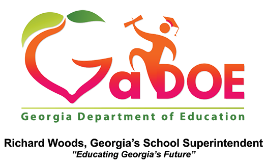 Student’s Name_____________________________________________________ Date of Birth___________________Student’s High School Name ________________________________________________________________________Student’s School System Name______________________________________________________________________Anticipated Graduation Date__________________________________________ Current Grade Level_____________Dual Enrollment Student Participation Agreement FY 2018The Dual Enrollment (DE) program provides opportunities for eligible students in grades 9-12 to enroll part- or full-time in postsecondary institutions and take college courses to earn both high school and college credit. Note: Copies of this completed form should be provided to the students, parents/guardians, and respective postsecondary institution(s).  Note: This completed form should not be forwarded to the Georgia Department of Education or the Georgia Student Finance Commission.I.  Dual Enrollment (DE) Requirements (Reviewed and initialed by Parents/Guardians)______    	The student’s Individual Graduation Plan has been updated to reflect the plan of study through the DE program.______    	The eligible DE student must contact the high school counselor for approval before any course/schedule changes can be made during the semester/quarter. All DE courses and the course grade will become part of the student’s high school permanent transcript. ______	The student and parent/guardian acknowledges that should a participating DE student choose to withdraw from a college course, the high school will make its best attempt to place that student in a corresponding high school course or online credit opportunity to meet course completion and graduation requirements. If no corresponding course or credit recovery opportunity is possible, the local school system shall determine how the course will be recorded as a withdrawal or incomplete on the student’s transcript. (Check with school officials for the local school system policy regarding withdrawal from DE classes.)______    	DE expectations and responsibilities have been shared by the school counselor and all student and  parent/guardian questions/concerns have been discussed.  ______              The parent/guardian acknowledges that the U.S. Department of Education requires that all post-secondary institutions provide training on sexual assault awareness and prevention under the Violence Against Women Act. This mandatory training information will be provided by post-secondary institutions at no cost and could include DE students. _____	A student participating in the High School Postsecondary Graduation Opportunity must complete all state-required coursework and any state-required assessments associated with these courses per the GADOE assessment guidelines/requirement; whether courses are taken at the high school or through DE. High School Postsecondary Graduation Opportunity program requirements will be explained by the high school counselor during the advisement session.I, _______________________________________________, hereby grant permission for the college/university to release information                                 (Student Name – Please Print)                                                                                                 of my enrollment and grades, including class schedules and transcripts, to my high school counselor or principal, for the purpose of verifying my high school graduation requirements. This release will remain in effect throughout my enrollment as a DE student. Georgia Department of EducationFeb. 1, 2018  Page 1 of 1II. Dual Enrollment Semester/Quarter of Participation: This document is required each semester/quarter TERM: ________________________________		YEAR: _____________________________I have applied or plan to apply as a DE student to the following College/Postsecondary Institution(s): ___________________________________________________________________________________________________________III. High School Courses for Credit Through DE-- Final Schedule Will Be Based On College AvailabilityCheck Below_____Part Time DE Student (Combination of DE + High School course(s) to equal full high school schedule)                         _____Full Time DE Student (DE Courses-Minimum of 12+ Hours with at least 4+Postsecondary Courses)IV. Students Pursuing High School Postsecondary Graduation Opportunity     Check Below____Associate’s Degree ____Technical College Diploma ____Two (2) Technical College Certificates (TCCs)Program Study/Major__________________________________________________V. Dual Enrollment Participation SignaturesStudent Name Printed_______________________________________________________________________Date___________________________Student Signature_________________________________________________________________________________________________________Student Phone Number________________________Student Email_________________________________________________________________Parent/Guardian Name Printed________________________________________________________________Date___________________________Parent/Guardian Signature__________________________________________________________________________________________________Parent Phone Number_________________________Parent Email__________________________________________________________________School Counselor Name Printed_______________________________________________________________Date__________________________School Counselor Signature_________________________________________________________________________________________________Phone Number____________________________________ Email___________________________________________________________________VI. General InformationDE classes attended on the college campus follow the college calendar and DE classes attended on the high school campus during their scheduled school day follow the high school calendar.Students participating in DE college courses should do so with the knowledge that the course work may be more rigorous and challenging than high school courses. Students are held to a higher degree of independent responsibility and accountability than in regular high school classes.Students may be responsible for additional costs, such as course or lab fees/supplies, and/or fees charged for  late or damaged textbooks. Georgia Department of EducationFeb. 1, 2018  Page 2 of 2High School Course NumberHigh School Course Name